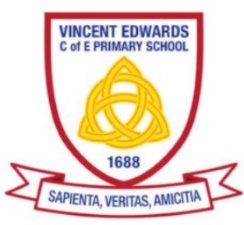 IntroductionAll education during school hours is free.  We do not charge for any activity undertaken as part of the National Curriculum.Individual Tuition on a Musical InstrumentAll children study music as part of the normal school curriculum.  We do not charge for this.  There is however a charge for additional instrumental tuition provided by a specialist teacher.Materials for Practical LessonsVoluntary contributions or provision of goods may be invited from parents for materials for practical lessons (DT, food technology or other subject areas as the Governing Body may from time to time determine), if parents indicate in advance a wish to own the finished product.Where parents do not make such an indication, materials for practical subjects will be provided for pupils free of charge, but finished products will not necessarily become the property of the pupil.Residential Visits Partly or Fully during School HoursThe Governing Body recognises the value of residential field trip experience we provide for pupils. This has clearly defined curriculum objectives and in addition contributes to the personal and social development of each pupil. A charge will be made to cover the cost of travel and board and lodgings which will not exceed the actual cost of the activity.The Governing Body acknowledges that they will provide some remission from this charge to pupils whose families are in receipt of free school meals.Voluntary ContributionsThe Governing Body recognises the school may wish to offer opportunities for pupils to broaden the range of experience in connection with certain curriculum areas within school hours. Such opportunities might comprise of:an educational visit to an historical sitetheatre visitswork in an art gallery or museumuse of public swimming pools.  In this instance, there is no charge for swimming lessons, but a voluntary contribution towards transport costs may be invited.The Governing Body’s policy is to encourage the school to work jointly with parents in this respect, and invite voluntary contributions from parents, either generally to school funds or specifically for certain activities, in accordance with section 460 of the 1996 Act.Policy for Charges and RemissionsIn encouraging such cooperation the Governing Body is anxious to ensure that parents are made aware that any such contributions are voluntary and that pupils will not be treated differently according to whether or not their parents have made any contribution.The Governing Body recognises that the viability of visits in support of the curriculum, which are desirable but not essential, depends upon the level of voluntary financial support received from parents and delegate to the Head teacher responsibility for decisions in relation to the viability of such visits.Where such activities take place outside school hours, these will be regarded as “optional extras”. Participation in any extra activity will be on the basis of parental choice and the full charge for the activity can be made.Embleton Vincent Edwards C of E Primary SchoolEmbleton Vincent Edwards C of E Primary SchoolEmbleton Vincent Edwards C of E Primary SchoolPolicyCharging and Remissions Charging and Remissions Ratification Date23 March 201723 March 2017Review DateSpring 2019Spring 2019SignedChair of Governors